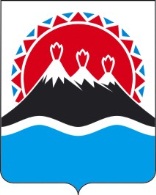 П О С Т А Н О В Л Е Н И ЕПРАВИТЕЛЬСТВАКАМЧАТСКОГО КРАЯ             г. Петропавловск-КамчатскийВ соответствии с Федеральным законом от 14.03.1995 № 33-ФЗ «Об особо охраняемых природных территориях», Законом Камчатского края от 29.12.2014 № 564 «Об особо охраняемых природных территориях в Камчатском крае»ПРАВИТЕЛЬСТВО ПОСТАНОВЛЯЕТ:Утвердить:Положение о памятнике природы регионального значения «Озеро Карымское» согласно приложению 1 к настоящему постановлению;графическое описание местоположения границ памятника природы регионального значения «Озеро Карымское» согласно приложению 2 к настоящему постановлению.Министерству природных ресурсов и экологии Камчатского края в установленном порядке оформить паспорт памятника природы регионального значения «Озеро Карымское».Пункт 3 раздела «Елизовский район» таблицы приложения 1, пункт 3 раздела «Елизовский район» таблицы приложения 2, пункт 3 раздела «Елизовский район» таблицы приложения 3 к постановлению губернатора Камчатской области от 12.05.1998 № 170 «О признании утратившими силу решений исполнительного комитета Камчатского областного Совета народных депутатов» признать утратившими силу.Агентству лесного хозяйства и охраны животного мира Камчатского края внести соответствующие изменения в лесохозяйственный регламент Елизовского лесничества.Настоящее постановление вступает в силу через 10 дней после дня его официального опубликования.Губернатор Камчатского края	                                        В.И. ИлюхинСОГЛАСОВАНО:Исп.от Министерства природных ресурсов и экологии Камчатского края: Данилова Анна Михайловна, (4152) 27-55-80ПОЯСНИТЕЛЬНАЯ ЗАПИСКАк проекту постановления Правительства Камчатского края «Об утверждении положения о памятнике природы регионального значения «Озеро Карымское»Настоящий проект постановления Правительства Камчатского края разработан в соответствии со статьями  8, 9, 11, частями 1, 2, 6 статьи 13(1) Закона Камчатского края от 29.12.2014 № 564 «Об особо охраняемых природных территориях в Камчатском крае», частью 4.1 постановления Правительства Камчатского края от 26.07.2016 № 291-П «Об утверждении Порядка принятия решений о создании, об уточнении границ, изменении режима особой охраны, о продлении срока функционирования, ликвидации (снятии статуса) особо охраняемых природных территорий регионального значения в Камчатском крае» в целях утверждении положения о памятнике природы регионального значения «Озеро Карымское», которое включает описание его границ и режим особой охраны.Памятник природы регионального значения «Озеро Карымское» (далее – Памятник природы) образован решением исполкома Камчатского областного Совета народных депутатов от 09.01.1981 №  9 «О памятниках природы на территории Камчатской области» без ограничения срока его функционирования.Настоящим проектом постановления Правительства Камчатского края определены границы Памятника природы, описание которых приводится в соответствии с требованиями Федерального закона от 30.12.2015 № 431-ФЗ «О геодезии, картографии и пространственных данных и о внесении изменений в отдельные законодательные акты Российской Федерации», Федерального закона от 18.06.2001 № 78-ФЗ «О землеустройстве», а также утверждается в соответствие с действующим законодательством положение о Памятнике природы, которое, в том числе, устанавливает перечень запретов и ограничений для осуществления экономической и иных видов деятельности.Памятник природы расположен на территории Елизовского муниципального района. В результате работ по уточнению границ Памятника природы, выполненных ООО «НПП «Вершина» в 2018 году в рамках государственного контракта, площадь памятника природы определена в 3 272,31 га (при создании площадь Памятника природы определена в 2 300 га), при этом границы Памятника природы изменений не претерпели.Основной задачей Памятника природы является сохранение целостности, естественного состояния уникального, невосполнимого, ценного в экологическом, научном, рекреационном, культурном и эстетическом отношениях природного комплекса, представленного живописной кальдерой действующего вулкана Академии наук с расположенным внутри него водным объектом – озером Карымским, на южных берегах которого на протяжении 2,5 км по береговой линии расположены выходы термальных источников Академии Наук, а также регулирование использования территории и всего биологического разнообразия Памятника природы в научных, природоохранных, рекреационных, эколого-просветительских и культурных целях. Проектом постановления:Утверждаются границы Памятника природы, описание которых выполнено в соответствии с требованиями  Федерального закона от 30.12.2015 № 431-ФЗ «О геодезии, картографии и пространственных данных и о внесении изменений в отдельные законодательные акты Российской Федерации» (далее – Закон № 431-ФЗ).Утверждается площадь Памятника природы, расчет которой произведен в соответствии с требованиями Закона № 431-ФЗ. 3. Установлен режим особой охраны Памятника природы.4. Определен правовой режим лесов, расположенных в границах Памятника природы. В соответствии с правовыми установлениями статьи 112 Лесного кодекса Российской Федерации от 04.12.2006 № 200-ФЗ (далее – ЛК РФ) леса, расположенные на ООПТ, относятся к защитным лесам. В соответствии с частью 4 статьи 12 ЛК РФ, леса, расположенные на ООПТ, подлежат освоению в целях сохранения средообразующих, водоохранных, защитных, санитарно-гигиенических, оздоровительных и иных полезных функций лесов с одновременным использованием лесов при условии, если это использование совместимо с целевым назначением защитных лесов и выполняемыми ими полезными функциями.5. В соответствии с Классификатором видов разрешенного использования земельных участков, утвержденным приказом Минэкономразвития России от 01.09.2014 № 540, установлены основные и вспомогательные виды разрешенного использования земельных (лесных) участков, расположенных в границах Памятника природы. Данное требование вытекает из Федерального закона от 03.08.2018 № 321-ФЗ «О внесении изменений в Федеральный закон «Об особо охраняемых природных территориях» и отдельные законодательные акты Российской Федерации» в Федеральный закон № 33-ФЗ, которым внесены изменения, в частности, устанавливающие требования к видам разрешенного использования земельных участков, расположенных в границах ООПТ, предельным (максимальным и (или) минимальным параметрам разрешенного строительства, реконструкции объектов капитального строительства.6. Введен запрет на строительство, реконструкцию, капитальный ремонт объектов капитального строительства (за исключением линейных объектов), в связи с чем, предельные (минимальные и (или) максимальные размеры земельных участков и предельные параметры разрешенного строительства, реконструкции объектов капитального строительства не установлены.Проект постановления подлежит оценке регулирующего воздействия в соответствии с постановлением Правительства Камчатского края от 06.06.2013 № 233-П «Об утверждении Порядка проведения оценки регулирующего воздействия проектов нормативных правовых актов Камчатского края и экспертизы нормативных правовых актов Камчатского края».Регулирующим органом проведены публичные консультации по проекту постановления в сроки с ____________ по _________________. ___________________ проект постановления Правительства Камчатского края размещен на Едином портале проведения независимой антикоррупционной экспертизы и общественного обсуждения проектов нормативных правовых актов Камчатского края для проведения в срок по ________________ независимой антикоррупционной экспертизы.Положениео памятнике природы регионального значения «Озеро Карымское»1. Общие положения Настоящее Положение регулирует вопросы в области организации, охраны и использования памятника природы регионального значения «Озеро Карымское» (далее - Памятник природы). Памятник природы является особо охраняемой природной территорией регионального значения Камчатского края и относится к объектам общенационального достояния. Основными целями создания Памятника природы являются:1) сохранение целостности, естественного состояния уникального, невосполнимого, ценного в экологическом, научном, рекреационном, культурном и эстетическом отношениях природного комплекса, представленного живописной кальдерой действующего вулкана Академии наук с расположенным внутри него водным объектом – озером Карымским, на южных берегах которого на протяжении 2,5 км по береговой линии расположены выходы термальных источников Академии Наук, а также регулирование использования территории и всего биологического разнообразия Памятника природы в научных, природоохранных, рекреационных, эколого-просветительских и культурных целях;2) охрана редких видов животных и растений, занесенных в Красную книгу Российской Федерации и Красную книгу Камчатского края, и сохранение их среды обитания;3) проведение научных исследований, в том числе ведение экологического мониторинга; 4) создание условий для развития на территории Памятника природы инфраструктуры регулируемого туризма и отдыха населения (в том числе массового);5) экологическое просвещение населения. Памятник природы создан решением исполкома Камчатского областного Совета народных депутатов от 09.01.1981 № 9 «О памятниках природы на территории Камчатской области» без ограничения срока его функционирования. Памятник природы создан на территории Елизовского муниципального района без изъятия земельных (лесных) участков (водных объектов), используемых для государственных нужд, а также без изъятия земельных (лесных) участков у пользователей, владельцев и собственников. Общая площадь Памятника природы составляет 3272,31 га. Профиль Памятника природы – комплексный (ландшафтный/ водный, геологический). Природные ресурсы, расположенные в границах Памятника природы, если иное не установлено федеральными законами, ограничиваются в гражданском обороте.  Запрещается изменение целевого назначения земельных (лесных) участков, находящихся в границах Памятника природы, за исключением случаев, предусмотренных федеральными законами.Леса, расположенные на территории Памятника природы, относятся к защитным лесам и используются в соответствии с режимом особой охраны Памятника природы и целевым назначением земель, определяемым лесным законодательством Российской Федерации, законодательством Российской Федерации об особо охраняемых природных территориях и настоящим Положением.Юридические лица, индивидуальные предприниматели, являющиеся собственниками, владельцами и пользователями земельных участков в границах Памятника природы, а также граждане осуществляют использование земельных участков и лесов, расположенных на них, в соответствии с режимом особой охраны Памятника природы, установленным настоящим Положением.Границы и особенности режима особой охраны Памятника природы учитываются при территориальном планировании, градостроительном зонировании, при разработке правил землепользования и застройки, проведении землеустройства и лесоустройства, разработке лесного плана Камчатского края, лесохозяйственных регламентов и проектов освоения лесов, подготовке планов и перспектив экономического и социального развития, в том числе развития населенных пунктов, территориальных комплексных схем охраны природы, схем комплексного использования и охраны водных объектов, схем размещения, использования и охраны охотничьих угодий.Посещение территории Памятника природы осуществляется по разрешениям, выдаваемым исполнительным органом государственной власти Камчатского края, осуществляющий функции по выработке и реализации региональной политики в сфере охраны окружающей среды и управления особо охраняемыми природными территориями регионального значения или краевыми государственными учреждениями, созданными для управления особо охраняемыми природными территориями регионального значения и обеспечения их охраны (далее - краевые государственные природоохранные учреждения).Виды разрешенного использования земельных участков, расположенных в границах Памятника природы (в соответствии с Классификатором видов разрешенного использования земельных участков, утвержденным приказом Минэкономразвития России от 01.09.2014 № 540):1) основные виды разрешенного использования земельных участков:а) природно-познавательный туризм (код 5.2);б) охрана природных территорий (код 9.1);в) историко-культурная деятельность (код 9.3);г) резервные леса (код 10.4);вспомогательные виды разрешенного использования земельных участков:а) воздушный транспорт (в части размещения вертолетных площадок) (код 7.4);б) заготовка древесины (код 10.1) (в части осуществления видов деятельности, указанных в пункте 5 части 3.2 настоящего раздела);в) заготовка лесных ресурсов (код 10.3) (в части заготовки и сбора недревесных лесных ресурсов,  заготовки пищевых лесных ресурсов и сбора лекарственных растений гражданами для собственных нужд);г) общее пользование водными объектами (код 11.1);д) благоустройство территории (код 12.0.2);е) специальная деятельность (код 12.2).Проектная документация объектов, строительство, реконструкцию которых предполагается осуществить на территории Памятника природы, подлежит государственной экологической экспертизе регионального уровня, за исключением проектной документации объектов, указанных в подпункте 7.1 статьи 11 Федерального закона от 23.11.1995 № 174-ФЗ «Об экологической экспертизе».Управление Памятником природы осуществляет Министерство природных ресурсов и экологии Камчатского края (далее - Министерство) и (или) краевое государственное природоохранное учреждение.Охрана Памятника природы осуществляется в соответствии с федеральным законодательством и законодательством Камчатского края Министерством и иными исполнительными органами государственной власти Камчатского края в пределах полномочий, а также краевыми государственными природоохранными учреждениями.Собственники, владельцы и пользователи земельных участков, на которых находится Памятник природы, в установленном законодательством Российской Федерации порядке принимают на себя обязательства по обеспечению режима его особой охраны, которые подлежат включению в охранные обязательства на Памятник природы, оформляемые Министерством.К мероприятиям по обеспечению режима особой охраны Памятника природы могут привлекаться также граждане, общественные объединения и некоммерческие организации, осуществляющие деятельность в области охраны окружающей среды.Государственный надзор в области охраны и использования Памятника природы осуществляется исполнительным органом государственной власти Камчатского края, уполномоченным Правительством Камчатского края на осуществление регионального государственного экологического надзора, при осуществлении им регионального государственного экологического надзора в соответствии с законодательством Российской Федерации об охране окружающей, а также краевыми государственными природоохранными учреждениями, в Порядке осуществления регионального государственного экологического надзора в Камчатском крае, утвержденном постановлением Правительства Камчатского края от 29.01.2019 № 46-П.Изменение границ, режима особой охраны, ликвидация (снятие статуса особо охраняемой природной территории) Памятника природы осуществляется в соответствии с Законом Камчатского края от 29.12.2014 № 564 «Об особо охраняемых природных территориях в Камчатском крае». Текстовое описание местоположения границ Памятника природы2.1. Памятник природы устанавливается в следующих границах: 1) от характерной точки 10 с географическими координатами 54°0′10.4″ северной широты, 159°27′13.32″ восточной долготы, расположенной в истоке реки Карымская (отметка уреза воды 613) граница проходит в северо-восточном, юго-восточном и южном направлениях на расстоянии 8286 м по водоразделу озеро Карымское – реки Карымская, Корнева, Половинка, Жупанова и их притоки через характерные точки 11-99 до характерной точки 100 с географическими координатами 53°57′42.696″ северной широты, 159°30′18.3636″ восточной долготы (отметка высоты 961). Далее от характерной точки 100 граница проходит в южном направлении на расстоянии 2926 м через характерные точки 101-129 до характерной точки 130 с географическими координатами 53°56′39.1″ северной широты, 159°28′34.7″ восточной долготы (отметка  высоты 1120). Далее от характерной точки 130 граница проходит в юго-западном направлении на расстоянии 3343 м через характерные точки 131-154 до характерной точки 155 с географическими координатами 53°57′10.6″ северной широты, 159°25′56.4″ восточной долготы (отметка высоты 905). Затем от характерной точки 155 граница проходит в северо-западном и северном направлениях на расстоянии 5494 м через характерные точки 156-221 до характерной точки 222 с географическими координатами 53°59′41.9784″ северной широты, 159°25′7.8024″ восточной долготы (отметка  высоты 788). От характерной точки  222 граница проходит в северо-северо-восточном направлении на расстоянии 4054 м через характерные точки 223-264, через отметку  высоты 797 до характерной точки 1 с географическими координатами 54°0′21.8736″ северной широты, 159°26′43.4112″ восточной долготы. Далее от характерной точки 1 граница проходит в северо-восточном направлении на расстоянии 989 м через характерные точки 2-9 до характерной точки 10 (исток реки Карымская);2) географические координаты центральной точки Памятника природы: 53°58′37″ северной широты, 159°27′32″ восточной долготы.3. Режим особой охраны Памятника природы 3.1. На территории Памятника природы запрещается всякая деятельность, влекущая за собой нарушение сохранности Памятника природы, в том числе:предоставление и использование земельных (лесных) участков для целей, не связанных с целями создания и функционирования Памятника природы, использование лесов не по целевому назначению (виду разрешенного использования лесов);строительство, реконструкция, капитальный ремонт объектов капитального строительства, за исключением строительства, реконструкции, капитального ремонта линейных объектов на основании договоров аренды лесного участка для строительства, реконструкции, эксплуатации линейных объектов;деятельность, влекущая за собой нарушение, повреждение, уничтожение природного комплекса Памятника природы, геологических отложений, минералогических образований, почвенного и растительного покрова, мест произрастаний редких видов растений и местообитаний редких видов животных, занесенных в Красную книгу Российской Федерации и Красную книгу Камчатского края;все виды охоты (за исключением добычи объектов животного мира в научных целях и в целях регулирования их численности);интродукция живых организмов, гибридизация объектов животного мира; пользование недрами, в том числе выполнение работ по геологическому изучению недр, разработка месторождений полезных ископаемых;проведение взрывных работ;заготовка, переработка, древесины (за исключением случаев, указанных в пункте 5 части 3.2 настоящего раздела); заготовка пищевых лесных ресурсов и сбор лекарственных растений (за исключением случаев, указанных в пункте 6 части 3.2 настоящего раздела);ведение сельского хозяйства, в том числе выпас скота;выращивание на лесных участках плодовых, ягодных, декоративных, лекарственных растений;движение механических транспортных средств вне установленных маршрутов передвижения (за исключением снегоходов в период выпадения снежного покрова); посадка и стоянка вертолетов, стоянка механических транспортных средств вне специально оборудованных площадок, имеющих твердое покрытие (за исключением мероприятий по ликвидации и предупреждению чрезвычайных ситуаций, связанных с тушением лесных пожаров, а также снегоходов в период установления снежного покрова); устройство площадок для стоянки вертолетов на расстоянии менее 200 метров от крайних выходов термальных (минеральных) вод, а также площадок для стоянки механических транспортных средств на расстоянии менее 150 метров от крайних выходов термальных (минеральных) вод;пеший туризм, проезд на лошадях вне установленных маршрутов движения;размещение некапитальных объектов (строений и сооружений), а также палаточных лагерей, костровищ, пикниковых точек, иных мест отдыха вне специально установленных мест;деятельность, ведущая к нарушению правил пожарной безопасности в лесах, в том числе разведение огня вне специально отведенных мест, выжигание растительности, пускание палов;размещение отходов производства и потребления, обустройство мест (площадок) временного накопления отходов в нарушение требований Федерального закона от 24.06.1998 № 89-ФЗ «Об отходах производства и потребления»;захоронение, сжигание отходов производства и потребления; порча и загрязнение земель, складирование горюче-смазочных материалов вне установленных специально оборудованных мест, размещение скотомогильников, кладбищ, радиоактивных, химических, взрывчатых, токсичных, отравляющих и ядовитых веществ;использование токсичных химических препаратов для охраны и защиты лесов, в том числе в научных целях;проведение гидромелиоративных, ирригационных, дноуглубительных и других работ, связанных с изменением дна и берегов водных объектов;движение по водным объектам любых плавучих средств, имеющих двигатели внутреннего сгорания;загрязнение акватории водных объектов, их водоохранных зон, подземных вод отходами производства и потребления; мойка в водных объектах транспортных средств; использование водных объектов без разрешительных документов на право пользования водным объектом (за исключением использования водных объектов для личных и бытовых нужд);использование прибрежной защитной полосы водного объекта, водоохранной зоны водного объекта с нарушением ограничений хозяйственной и иной деятельности (специального режима), установленных водным законодательством; уничтожение или повреждение шлагбаумов, аншлагов, стендов и других информационных знаков и указателей, оборудованных экологических троп и мест отдыха (стоянок), элементов их благоустройства, нанесение на камни, деревья, постройки и информационные знаки самовольных надписей.3.2. На территории Памятника природы разрешаются следующие виды деятельности:научно-исследовательская деятельность, направленная на изучение биологического и ландшафтного разнообразия, динамики и структуры природных комплексов и объектов, включая сбор зоологических, ботанических, минералогических и палеонтологических коллекций в порядке, установленном законодательством Российской Федерации;мониторинг состояния окружающей среды (экологический мониторинг);выполнение природоохранных и биотехнических мероприятий, в том числе мероприятий по сохранению, восстановлению и поддержанию в равновесном состоянии природных экосистем, сохранению и восстановлению ключевых мест обитаний (произрастания) объектов животного и растительного мира, нуждающихся в особых мерах охраны;осуществление мероприятий, направленных на воспроизводство защитных лесов,  повышение продуктивности защитных лесов, сохранение их полезных функций: мероприятия по лесовосстановлению, уходу за лесами (в том числе рубки ухода за лесными насаждениями), иные мероприятия, проводимые в соответствии с правилами лесовосстановления и правилами ухода за лесами, расположенными на особо охраняемых природных территориях;рубки лесных насаждений для строительства, реконструкции, капитального ремонта линейных объектов, а также осуществления деятельности, указанной в пунктах 4, 8, 11 настоящей части; заготовка и сбор недревесных лесных ресурсов,  заготовка пищевых лесных ресурсов и сбор лекарственных растений гражданами для собственных нужд;осуществление мероприятий по охране лесов от загрязнения и иного негативного воздействия, включая меры по сохранению лесных насаждений, лесных почв, среды обитания объектов животного мира, других природных объектов в лесах; деятельность по охране лесов от пожаров;выполнение мероприятий по рекультивации нарушенных земель и восстановлению почвенного покрова (ликвидация накопленного экологического ущерба), в том числе посредством лесовосстановления;экологический туризм, организованный отдых граждан в природных условиях, связанный с осуществлением транзитных прогулок и переходов по установленным тропам и маршрутам;осуществление юридическими лицами (индивидуальными предпринимателями) туристской деятельности в целях организации туризма и отдыха граждан, возведение на лесных участках в целях осуществления рекреационной, научно-исследовательской и эколого-просветительской деятельности некапитальных строений и сооружений, в том числе создание и обустройство входных зон с информационными площадками, размещение малых архитектурных форм (скамьи и лавки, столы, навесы от дождя, беседки, мостики), баз и палаточных лагерей, экскурсионных троп и маршрутов, площадок для отдыха у воды, мест стоянок механических транспортных средств, организованных пикниковых точек, костровищ, раздевалок, купален, обустройство площадки для сбора мусора с установкой малогабаритного (малого) контейнера-мусоросборника и урн, наземной туалетной кабины и иных объектов согласно проекту обустройства территории, получившему положительное заключение государственной экологической экспертизы регионального уровня, а также проекту освоения лесов, получившему положительное заключение государственной экспертизы;размещение физическими лицами палаточных лагерей, костровищ, пикниковых точек, а также стоянка транспортных средств в специально отведенных для этих целей местах (площадках);эколого-просветительская деятельность; проведение фото, аудио и видеосъемки;деятельность по созданию и содержанию мест (площадок) временного накопления твердых коммунальных отходов, транспортированию твердых коммунальных отходов в соответствии с Федеральным законом от 24.06.1998 № 89-ФЗ «Об отходах производства и потребления»;ведение охотничьего хозяйства, включая выполнение мероприятий по сохранению охотничьих ресурсов и среды их обитания, созданию охотничьей инфраструктуры в границах охотничьих угодий, указанных в охотхозяйственных соглашениях.3.3. На территории Памятника природы разрешаются следующие виды рекреационной деятельности:организация туристических станций;обустройство подъездных путей, туристических троп, трасс, площадок для отдыха, мостиков, настилов;проведение пешеходных, велосипедных и лыжных прогулок, познавательных и экологических экскурсий;проведение эколого-просветительских мероприятий.Графическое описание местоположения границ памятника природы регионального значения «Озеро Карымское» (далее - Памятник природы)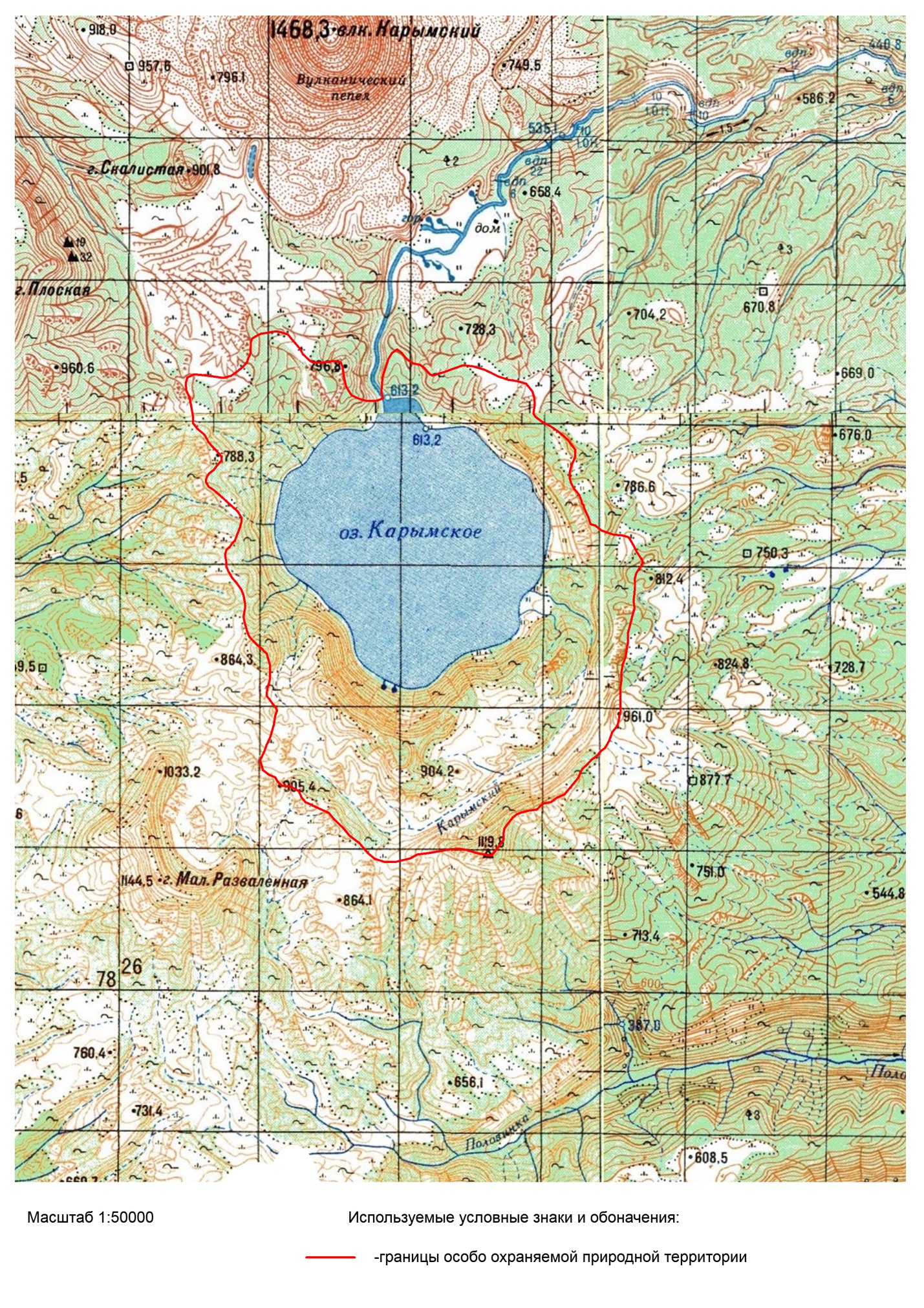 №Об утверждении положения о памятнике природы регионального значения «Озеро Карымское»Заместитель Председателя Правительства Камчатского края - Министр специальныхпрограмм и по делам казачества Камчатского краяХабаров С.И.Министр природных ресурсови экологии Камчатского краяКумарьков А.А.Руководитель Агентства лесного хозяйства и охраны животного мира Камчатского края Горлов В.Г.Начальник Главного правовогоуправления Губернатора и ПравительстваКамчатского краяГудин С.НПриложение 1 к постановлению Правительства Камчатского края             от _______________ № _________               Приложение 2 к постановлению Правительства Камчатского края             от _______________ № _________               Раздел 1. Сведения об объектеРаздел 1. Сведения об объектеРаздел 1. Сведения об объектеПамятник природы регионального значения «Озеро Карымское»Памятник природы регионального значения «Озеро Карымское»Памятник природы регионального значения «Озеро Карымское»№ п/пХарактеристика объектаОписание характеристик  1Местоположение объектаКамчатский край, Елизовский муниципальный район2Площадь объекта +/– величина погрешности определения площади (Р +/– Дельта Р)3 272,31 га 3Иные характеристики объекта Решение исполкома Камчатского областного Совета народных депутатов от 09.01.1981 № 9 «О памятниках природы на территории Камчатской области»Раздел 2. Сведения о местоположении границ памятника природы регионального значения «Озеро Карымское»Раздел 2. Сведения о местоположении границ памятника природы регионального значения «Озеро Карымское»Раздел 2. Сведения о местоположении границ памятника природы регионального значения «Озеро Карымское»Раздел 2. Сведения о местоположении границ памятника природы регионального значения «Озеро Карымское»Раздел 2. Сведения о местоположении границ памятника природы регионального значения «Озеро Карымское»1) Система координат: МСК 41(1), WGS 841) Система координат: МСК 41(1), WGS 841) Система координат: МСК 41(1), WGS 841) Система координат: МСК 41(1), WGS 841) Система координат: МСК 41(1), WGS 842) Сведения о характерных точках границ объекта:2) Сведения о характерных точках границ объекта:2) Сведения о характерных точках границ объекта:2) Сведения о характерных точках границ объекта:2) Сведения о характерных точках границ объекта:Номерповоротной точкиКоординаты МСК-41 (1)Координаты МСК-41 (1)Координаты WGS-84Координаты WGS-84Номерповоротной точкиХУСеверная широтаВосточная долгота1670559.441464064.3354°0'21.8736'' 159°26'43.4112'' 2670417.61464087.4154°0'17.2764'' 159°26'44.5704'' 3670277.791464120.4354°0'12.7404'' 159°26'46.2768'' 4670159.391464197.3554°0'8.8776'' 159°26'50.4096'' 5670116.11464294.6954°0'7.434'' 159°26'55.7196'' 6670084.831464399.9254°0'6.3756'' 159°27'1.4724'' 7670080.821464519.9254°0'6.192'' 159°27'8.0568'' 8670091.131464572.9154°0'6.5016'' 159°27'10.9728'' 9670121.71464641.6754°0'7.4592'' 159°27'14.7708'' 10670212.481464613.9754°0'10.4076'' 159°27'13.32'' 11670296.561464623.3754°0'13.122'' 159°27'13.8996'' 12670427.611464633.3454°0'17.3556'' 159°27'14.5476'' 13670584.021464681.1454°0'22.392'' 159°27'17.2944'' 14670682.31464712.4354°0'25.5564'' 159°27'19.0872'' 15670764.61464761.8354°0'28.1952'' 159°27'21.8592'' 16670813.21464830.4754°0'29.736'' 159°27'25.668'' 17670765.731464898.8154°0'28.17'' 159°27'29.3832'' 18670695.071464957.3754°0'25.8588'' 159°27'32.544'' 19670651.541465011.6854°0'24.426'' 159°27'35.4924'' 20670621.91465065.9454°0'23.4432'' 159°27'38.448'' 21670598.681465165.0854°0'22.6476'' 159°27'43.8732'' 22670554.11465224.454°0'21.1788'' 159°27'47.0916'' 23670495.531465278.8754°0'19.26'' 159°27'50.04'' 24670465.791465309.1254°0'18.2844'' 159°27'51.6744'' 25670457.051465353.1854°0'17.982'' 159°27'54.0864'' 26670476.481465412.0754°0'18.5832'' 159°27'57.3372'' 27670502.221465500.8254°0'19.3752'' 159°28'2.2296'' 28670547.061465609.5154°0'20.7756'' 159°28'8.2308'' 29670603.241465772.1354°0'22.518'' 159°28'17.202'' 30670589.281465910.2454°0'22.0032'' 159°28'24.7728'' 31670545.431466067.5354°0'20.5128'' 159°28'33.3732'' 32670502.21466166.954°0'19.0656'' 159°28'38.7948'' 33670454.041466271.2754°0'17.46'' 159°28'44.4864'' 34670410.041466409.6254°0'15.9732'' 159°28'52.0464'' 35670392.021466542.7454°0'15.3288'' 159°28'59.34'' 36670357.94146666654°0'14.1696'' 159°29'6.0792'' 37670250.581466755.8154°0'10.656'' 159°29'10.9248'' 38670161.781466781.4954°0'7.7724'' 159°29'12.264'' 39670067.861466792.2154°0'4.7304'' 159°29'12.7788'' 40669939.781466773.254°0'0.5976'' 159°29'11.634'' 41669889.961466807.5753°59'58.9704'' 159°29'13.4808'' 42669821.681466897.0953°59'56.7204'' 159°29'18.3408'' 43669758.561467021.5753°59'54.6216'' 159°29'25.1232'' 44669700.241467115.0253°59'52.692'' 159°29'30.2064'' 45669626.961467204.5753°59'50.28'' 159°29'35.0628'' 46669573.371467263.9853°59'48.5196'' 159°29'38.2812'' 47669509.821467318.4353°59'46.4388'' 159°29'41.2188'' 48669431.251467374.0153°59'43.872'' 159°29'44.2068'' 49669391.181467374.3353°59'42.576'' 159°29'44.1924'' 50669327.211467369.8153°59'40.5096'' 159°29'43.8936'' 51669223.831467326.5853°59'37.1868'' 159°29'41.4384'' 52669129.631467302.2953°59'34.152'' 159°29'40.0308'' 53669045.631467297.9453°59'31.4376'' 159°29'39.7248'' 54668966.781467318.5653°59'28.878'' 159°29'40.794'' 55668888.051467363.1353°59'26.3112'' 159°29'43.1772'' 56668834.51467408.5253°59'24.558'' 159°29'45.6252'' 57668794.621467437.8353°59'23.2548'' 159°29'47.1984'' 58668756.81467455.153°59'22.0236'' 159°29'48.1164'' 59668711.881467474.4553°59'20.562'' 159°29'49.1424'' 60668672.031467482.7853°59'19.2696'' 159°29'49.5672'' 61668646.131467507.9553°59'18.42'' 159°29'50.928'' 62668616.221467510.2253°59'17.4516'' 159°29'51.0288'' 63668483.621467571.1953°59'13.1352'' 159°29'54.2688'' 64668389.921467603.9253°59'10.0896'' 159°29'55.9896'' 65668367.441467673.0753°59'9.33'' 159°29'59.766'' 66668299.051467762.5853°59'7.0764'' 159°30'4.6224'' 67668246.28146793053°59'5.2908'' 159°30'13.7664'' 68668237.231468049.0853°59'4.9416'' 159°30'20.2932'' 69668213.891468143.2553°59'4.1424'' 159°30'25.4412'' 70668159.251468182.753°59'2.3568'' 159°30'27.5616'' 71668085.471468222.2353°58'59.952'' 159°30'29.6712'' 72668002.791468262.8853°58'57.2592'' 159°30'31.8348'' 73667943.111468307.3353°58'55.308'' 159°30'34.2252'' 74667889.411468342.6953°58'53.5548'' 159°30'36.1224'' 75667855.431468347.9953°58'52.4532'' 159°30'36.3852'' 76667810.351468333.2953°58'51.0024'' 159°30'35.5428'' 77667766.091468298.6453°58'49.5876'' 159°30'33.606'' 78667706.821468265.0753°58'47.6868'' 159°30'31.716'' 79667627.651468241.6953°58'45.138'' 159°30'30.3696'' 80667583.63146824653°58'43.7124'' 159°30'30.5712'' 81667514.611468246.5653°58'41.4804'' 159°30'30.546'' 82667395.61468238.4653°58'37.6356'' 159°30'30.006'' 83667317.531468229.0453°58'35.112'' 159°30'29.4264'' 84667208.671468244.8153°58'31.5876'' 159°30'30.204'' 85667144.491468225.3453°58'29.5212'' 159°30'29.0844'' 86667065.271468205.953°58'26.9652'' 159°30'27.954'' 87666942.061468177.8553°58'22.9944'' 159°30'26.316'' 88666852.871468153.4953°58'20.1216'' 159°30'24.9084'' 89666734.961468159.4253°58'16.3056'' 159°30'25.1388'' 90666625.791468140.2253°58'12.7848'' 159°30'23.9976'' 91666521.721468125.9953°58'9.426'' 159°30'23.1336'' 92666413.41468087.853°58'5.9412'' 159°30'20.952'' 93666319.241468073.553°58'2.9028'' 159°30'20.0916'' 94666211.271468074.3653°57'59.4108'' 159°30'20.052'' 95666068.161468055.3853°57'54.792'' 159°30'18.8964'' 96665979.181468061.0853°57'51.912'' 159°30'19.1376'' 97665895.141468061.7253°57'49.194'' 159°30'19.1052'' 98665772.211468067.6553°57'45.216'' 159°30'19.3284'' 99665742.161468067.8353°57'44.244'' 159°30'19.3176'' 100665694.051468051.253°57'42.696'' 159°30'18.3636'' 101665624.021468043.7653°57'40.4352'' 159°30'17.8992'' 102665544.821468025.3653°57'37.8828'' 159°30'16.8264'' 103665456.26146795253°57'35.0532'' 159°30'12.7332'' 104665342.021467912.8453°57'31.3776'' 159°30'10.494'' 105665233.521467854.6853°57'27.8964'' 159°30'7.218'' 106665188.141467795.9953°57'26.4564'' 159°30'3.9636'' 107665118.71467737.5253°57'24.2388'' 159°30'0.702'' 108665064.141467667.9353°57'22.5072'' 159°29'56.8428'' 109664989.621467595.4853°57'20.1312'' 159°29'52.8108'' 110664930.081467535.9453°57'18.234'' 159°29'49.4988'' 111664879.981467512.3153°57'16.6248'' 159°29'48.1632'' 112664815.731467487.8353°57'14.5584'' 159°29'46.77'' 113664666.861467370.8853°57'9.7992'' 159°29'40.2396'' 114664568.251467287.6753°57'6.6492'' 159°29'35.5992'' 115664522.451467183.9953°57'5.2164'' 159°29'29.8788'' 116664462.791467100.4153°57'3.3264'' 159°29'25.2492'' 117664431.931466982.6653°57'2.3832'' 159°29'18.7692'' 118664348.351466899.2853°56'59.7192'' 159°29'14.1324'' 119664332.41466781.3753°56'59.2584'' 159°29'7.656'' 120664306.611466682.5953°56'58.47'' 159°29'2.22'' 121664281.21466618.7353°56'57.678'' 159°28'58.6992'' 122664231.781466565.1453°56'56.1048'' 159°28'55.722'' 123664152.221466496.7353°56'53.5632'' 159°28'51.9096'' 124664077.921466447.2953°56'51.1836'' 159°28'49.1376'' 125664003.811466433.8453°56'48.7932'' 159°28'48.3456'' 126663919.831466438.4553°56'46.0752'' 159°28'48.5292'' 127663845.37146638553°56'43.692'' 159°28'45.5412'' 128663741.841466306.8253°56'40.38'' 159°28'41.1744'' 129663695.491466265.1253°56'38.9004'' 159°28'38.8524'' 130663701.881466190.153°56'39.1416'' 159°28'34.7448'' 131663725.921466055.9153°56'39.9804'' 159°28'27.408'' 132663764.81465917.5853°56'41.3016'' 159°28'19.8552'' 133663778.221465834.553°56'41.7768'' 159°28'15.312'' 134663777.591465750.5253°56'41.7948'' 159°28'10.7076'' 135663772.091465676.5153°56'41.6508'' 159°28'6.6468'' 136663736.741465498.7853°56'40.5888'' 159°27'56.8764'' 137663715.891465385.9153°56'39.966'' 159°27'50.6736'' 138663694.611465218.0953°56'39.354'' 159°27'41.4576'' 139663634.91465119.4953°56'37.4676'' 159°27'36.0072'' 140663584.221464902.8853°56'35.9268'' 159°27'24.0948'' 141663583.021464744.8853°56'35.9592'' 159°27'15.4332'' 142663626.11464616.5453°56'37.41'' 159°27'8.4312'' 143663704.331464517.9353°56'39.984'' 159°27'3.0852'' 144663846.431464392.8953°56'44.6352'' 159°26'56.3388'' 145663944.361464254.1653°56'47.8644'' 159°26'48.8076'' 146664046.721464169.3453°56'51.2124'' 159°26'44.2356'' 147664184.671464025.3453°56'55.7376'' 159°26'36.4452'' 148664263.091463955.753°56'58.3044'' 159°26'32.6868'' 149664321.081463817.2853°57'0.2412'' 159°26'25.1412'' 150664412.621463624.5453°57'3.2868'' 159°26'14.6436'' 151664472.191463569.153°57'5.238'' 159°26'11.6484'' 152664564.941463529.4253°57'8.2548'' 159°26'9.5424'' 153664599.391463460.1353°57'9.3996'' 159°26'5.7696'' 154664628.011463410.9653°57'10.3464'' 159°26'3.0948'' 155664636.141463288.8553°57'10.6632'' 159°25'56.406'' 156664696.681463222.3753°57'12.6504'' 159°25'52.806'' 157664750.371463191.9653°57'14.4'' 159°25'51.1788'' 158664784.791463103.7153°57'15.552'' 159°25'46.3656'' 159664853.121463019.253°57'17.7984'' 159°25'41.7828'' 160664921.971462998.753°57'20.034'' 159°25'40.71'' 161664990.761462973.1553°57'22.2696'' 159°25'39.36'' 162665055.051463002.6853°57'24.336'' 159°25'41.0268'' 163665109.151463027.2853°57'26.0748'' 159°25'42.4164'' 164665208.521463065.5353°57'29.2716'' 159°25'44.5872'' 165665316.831463113.7653°57'32.7528'' 159°25'47.3124'' 166665495.271463162.4153°57'38.502'' 159°25'50.1132'' 167665623.421463180.4353°57'42.6384'' 159°25'51.1968'' 168665697.571463204.8953°57'45.0252'' 159°25'52.5936'' 169665746.421463179.4853°57'46.6164'' 159°25'51.2364'' 170665791.091463140.1453°57'48.078'' 159°25'49.1124'' 171665859.761463090.6453°57'50.3208'' 159°25'46.4484'' 172665893.531463060.3753°57'51.426'' 159°25'44.814'' 173665958.531463059.8853°57'53.5284'' 159°25'44.8356'' 174666007.581463064.5453°57'55.1124'' 159°25'45.1272'' 175666071.751463084.0153°57'57.1788'' 159°25'46.2432'' 176666150.811463102.4453°57'59.7276'' 159°25'47.316'' 177666224.831463101.8953°58'2.1216'' 159°25'47.3376'' 178666342.811463092.0253°58'5.9448'' 159°25'46.8876'' 179666411.661463071.4753°58'8.1768'' 159°25'45.8112'' 180666500.481463045.7853°58'11.0604'' 159°25'44.4684'' 181666530.111463006.5953°58'12.036'' 159°25'42.3408'' 182666568.891462976.2653°58'13.3068'' 159°25'40.7064'' 183666613.511462916.9253°58'14.7756'' 159°25'37.4844'' 184666667.031462857.5253°58'16.5324'' 159°25'34.266'' 185666735.581462798.0553°58'18.7752'' 159°25'31.0548'' 186666809.421462767.4653°58'21.1764'' 159°25'29.4312'' 187666898.181462737.7753°58'24.06'' 159°25'27.8688'' 188666985.961462717.1653°58'26.9076'' 159°25'26.8032'' 189667040.951462716.7553°58'28.686'' 159°25'26.8212'' 190667125.081462731.153°58'31.4004'' 159°25'27.6708'' 191667184.141462735.6253°58'33.3084'' 159°25'27.9624'' 192667316.981462704.6353°58'37.6176'' 159°25'26.3604'' 193667395.721462674.0353°58'40.1772'' 159°25'24.7404'' 194667503.131462599.2253°58'43.6836'' 159°25'20.7156'' 195667557.731462544.8153°58'45.4728'' 159°25'17.7708'' 196667640.371462490.2253°58'48.1692'' 159°25'14.8368'' 197667714.111462459.6353°58'50.5668'' 159°25'13.2132'' 198667788.061462454.0553°58'52.9608'' 159°25'12.9612'' 199667886.931462439.3353°58'56.1648'' 159°25'12.2268'' 200667956.091462457.8353°58'58.3932'' 159°25'13.2924'' 201667996.441462502.4953°58'59.6784'' 159°25'15.7728'' 202668040.691462531.1653°59'1.0968'' 159°25'17.3784'' 203668095.011462580.7553°59'2.832'' 159°25'20.1396'' 204668164.231462604.2353°59'5.0604'' 159°25'21.4788'' 205668268.521462643.553°59'8.4156'' 159°25'23.7108'' 206668367.681462666.753°59'11.6124'' 159°25'25.0572'' 207668406.761462666.4353°59'12.876'' 159°25'25.0716'' 208668495.221462606.7853°59'15.7632'' 159°25'21.864'' 209668588.451462503.0653°59'18.8232'' 159°25'16.2408'' 210668700.551462378.2153°59'22.5024'' 159°25'9.4728'' 211668793.761462264.4653°59'25.566'' 159°25'3.2988'' 212668837.141462195.1353°59'26.9988'' 159°24'59.526'' 213668900.891462159.7153°59'29.076'' 159°24'57.6288'' 214668950.911462154.3153°59'30.696'' 159°24'57.3696'' 215668979.991462164.0953°59'31.632'' 159°24'57.9276'' 216669025.211462198.7153°59'33.0792'' 159°24'59.8608'' 217669079.721462262.3453°59'34.8144'' 159°25'3.396'' 218669139.071462305.8753°59'36.7152'' 159°25'5.826'' 219669183.291462340.5853°59'38.13'' 159°25'7.7628'' 220669213.511462369.3653°59'39.0948'' 159°25'9.3648'' 221669259.551462373.9953°59'40.5816'' 159°25'9.6528'' 222669302.291462339.753°59'41.9784'' 159°25'7.8024'' 223669355.931462289.2653°59'43.7352'' 159°25'5.0736'' 224669404.591462239.8753°59'45.33'' 159°25'2.3988'' 225669469.131462180.3753°59'47.4432'' 159°24'59.1804'' 226669512.941462160.0453°59'48.8688'' 159°24'58.1004'' 227669571.641462120.6253°59'50.784'' 159°24'55.9764'' 228669654.981462025.9853°59'53.52'' 159°24'50.8428'' 229669728.491461961.4453°59'55.9248'' 159°24'47.358'' 230669812.531461960.7853°59'58.6428'' 159°24'47.3832'' 231669925.351461939.9354°0'2.3004'' 159°24'46.3212'' 232670088.071461904.754°0'7.578'' 159°24'44.5068'' 233670191.781461858.9254°0'10.9512'' 159°24'42.0696'' 234670294.721461848.1754°0'14.2848'' 159°24'41.5548'' 235670373.861461872.5654°0'16.8336'' 159°24'42.9516'' 236670423.581461961.2254°0'18.4032'' 159°24'47.8548'' 237670414.391462074.2754°0'18.0576'' 159°24'54.054'' 238670396.651462237.454°0'17.4132'' 159°25'2.9964'' 239670377.71462375.5654°0'16.74'' 159°25'10.5672'' 240670408.51462489.3254°0'17.6868'' 159°25'16.8348'' 2416704581462552.9954°0'19.26'' 159°25'20.3664'' 242670537.761462655.3954°0'21.7944'' 159°25'26.0472'' 243670607.181462709.8754°0'24.0156'' 159°25'29.0892'' 244670656.31462728.4954°0'25.596'' 159°25'30.1476'' 245670725.611462757.9754°0'27.8244'' 159°25'31.818'' 246670814.611462762.3454°0'30.7008'' 159°25'32.124'' 247670883.551462756.7654°0'32.9328'' 159°25'31.8684'' 248670938.711462776.454°0'34.7076'' 159°25'32.988'' 249670978.21462840.0654°0'35.9568'' 159°25'36.5124'' 250671008.61462898.8654°0'36.9144'' 159°25'39.7632'' 251671028.61463026.7154°0'37.5048'' 159°25'46.7976'' 252671044.281463115.6154°0'37.9728'' 159°25'51.69'' 253671034.821463189.6954°0'37.6344'' 159°25'55.7508'' 254671001.481463283.9254°0'36.5148'' 159°26'0.8988'' 255670947.941463333.3654°0'34.7616'' 159°26'3.5736'' 256670804.791463456.4454°0'30.078'' 159°26'10.2228'' 257670790.921463467.5154°0'29.6244'' 159°26'10.8204'' 258670732.111463497.9554°0'27.7092'' 159°26'12.4476'' 259670643.771463591.6254°0'24.8112'' 159°26'17.5236'' 260670614.191463641.8654°0'23.832'' 159°26'20.2596'' 261670610.221463774.9154°0'23.6448'' 159°26'27.5604'' 262670636.131463902.7554°0'24.426'' 159°26'34.5984'' 263670636.641463971.7354°0'24.4116'' 159°26'38.3856'' 264670622.161464035.8654°0'23.9148'' 159°26'41.8956'' 1670559.441464064.3354°0'21.8736'' 159°26'43.4112'' 3) Сведения о частях границ памятника природы регионального значения «Озеро Карымское», совпадающих с местоположением внешних границ природных объектов и (или) объектов искусственного происхождения.3) Сведения о частях границ памятника природы регионального значения «Озеро Карымское», совпадающих с местоположением внешних границ природных объектов и (или) объектов искусственного происхождения.3) Сведения о частях границ памятника природы регионального значения «Озеро Карымское», совпадающих с местоположением внешних границ природных объектов и (или) объектов искусственного происхождения.Обозначения части границОбозначения части границОписание прохождения части границот точкидо точкиОписание прохождения части границ10100От характерной точки 10, расположенной в истоке реки Карымская (отметка уреза воды 613) граница Памятника природы проходит в северо-восточном, юго-восточном и южном направлениях на расстоянии 8286 м по водоразделу озеро Карымское – реки Карымская, Корнева, Половинка, Жупанова и их притоки через характерные точки 11-99 до характерной точки 100 (отметка высоты 961).100130От характерной точки 100 граница Памятника природы проходит в южном направлении на расстоянии 2926 м через характерные точки 101-129 до характерной точки 130 (отметка  высоты 1120). 130155От характерной точки 130 граница Памятника природы проходит в юго-западном направлении на расстоянии 3343 м через характерные точки 131-154 до характерной точки 155 (отметка высоты 905).155222От характерной точки 155 граница Памятника природы проходит в северо-западном и северном направлениях на расстоянии 5494 м через характерные точки 156-221 до характерной точки (отметка  высоты 788). 2221От характерной точки  222 граница Памятника природы проходит в северо-северо-восточном направлении на расстоянии 4054 м через характерные точки 223-264, через отметку  высоты 797 до характерной точки 1. 110От характерной точки 1 граница Памятника природы проходит в северо-восточном направлении на расстоянии 989 м через характерные точки 2-9 до характерной точки 10 (исток реки Карымская).Раздел 3. Карта-схема границ памятника природы регионального значения «Озеро Карымское»